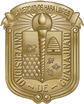 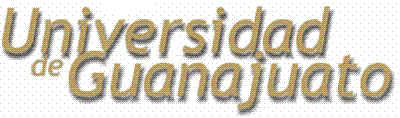 (LUGAR Y FECHA DE REDACCIÓN DE LA SOLICITUD)(NOMBRE DEL COORDINADOR)Coordinador de la Licenciatura en (NOMBRE DE LA LICENCIATURA)Por medio del presente, me permito solicitarle me sea autorizado inscribirme a la UDA (NOMBRE Y CLAVE DE LA UDA) en el grupo (NOMBRE DEL GRUPO y HORARIO), impartido por el profesor (NOMBRE DEL PROFESOR) impartido dentro del programa de (NOMBRE DEL PROGRAMA EDUCATIVO), debido a que el cupo de dicho grupo se ha completado y la UDA no aparece más en la plataforma SIIA. La razón para incorporarme a ese grupo es (DESCRIBIR LOS MOTIVOS PARA SOLICITAR LA INCORPORACIÓN AL GRUPO CON CUPO COMPLETO). Quedo enterado que la aprobación de la presente solicitud está sujeta a la autorización por parte del profesor que imparte la UDA. ATENTAMENTE (FIRMA DEL SOLICITANTE) (NOMBRE DEL SOLICITANTE)(NUA DEL SOLICITANTE)ESTUDIANTE DEL PROGRAMA DE (NOMBRE DEL PROGRAMA)(CORREO ELECTRÓNICO DEL SOLICITANTE)